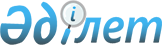 Мұнайлы аудандық мәслихатының 2021 жылғы 27 желтоқсандағы № 13/91 "2022-2024 жылдарға арналған аудандық бюджет туралы" шешіміне өзгерістер енгізу туралыМаңғыстау облысы Мұнайлы аудандық мәслихатының 2022 жылғы 7 қыркүйектегі № 21/126 шешімі
      Мұнайлы аудандық мәслихаты ШЕШТІ:
      1. Мұнайлы аудандық мәслихатының 2021 жылғы 27 желтоқсандағы №13/91 "2022-2024 жылдарға арналған аудандық бюджет туралы" (нормативтік құқықтық актілерді мемлекеттік тіркеу Тізілімінде №26255 болып тіркелген) шешіміне келесідей өзгерістер енгізілсін:
      көрсетілген шешімнің 1 тармағы жаңа редакцияда жазылсын:
      "1. 2022-2024 жылдарға арналған аудандық бюджет тиісінше осы шешімнің 1, 2 және 3 қосымшаларына сәйкес, оның ішінде 2022 жылға келесідей көлемдерде бекітілсін: 
      1) кірістер – 18 335 059,5 мың теңге, оның ішінде:
      салықтық түсімдер бойынша – 3 519 223,5 мың теңге;
      салықтық емес түсімдер бойынша – 86 530,0 мың теңге;
      негізгі капиталды сатудан түсетін түсімдер бойынша – 26 459,0 мың теңге;
      трансферттер түсімдері бойынша – 14 702 847,0 мың теңге;
      2) шығындар – 18 344 296,9 мың теңге;
      3) таза бюджеттік кредиттеу – 26 080,0 мың теңге, оның ішінде:
      бюджеттік кредиттер – 248 103,0 мың теңге;
      бюджеттік кредиттерді өтеу – 222 023,0 мың теңге;
      4) қаржы активтерімен операциялар бойынша сальдо – 0 теңге, оның ішінде:
      қаржы активтерін сатып алу – 0 теңге;
      мемлекеттің қаржы активтерін сатудан түсетін түсімдер – 0 теңге;
      5) бюджет тапшылығы (профициті) – - 35 317,4 мың теңге;
      6) бюджет тапшылығын қаржыландыру (профицитін пайдалану) – 35 317, 4 мың теңге, оның ішінде:
      қарыздар түсімі – 248 103,0 мың теңге;
      қарыздарды өтеу – 222 023,0 мың теңге;
      бюджет қаражатының пайдаланылатын қалдықтары – 9 237,4 мың теңге.";
      көрсетілген шешімнің 3-тармағы жаңа редакцияда жазылсын:
      "3. 2022 жылға арналған аудандық бюджеттен ауылдар мен ауылдық округтердің бюджеттеріне 350 689,9 мың теңге сомасында субвенция бөлінгені ескерілсін.";
      көрсетілген шешімнің 4-тармағы жаңа редакцияда жазылсын:
      "4. Заңнаманы өзгертуге байланысты жоғары тұрған бюджеттің шығындарын өтеуге төменгі тұрған бюджеттен 6 194 631,8 мың теңге сомасында ағымдағы нысаналы трансферттердің қарастырылғаны ескерілсін.";
      көрсетілген шешімнің 5-тармағы жаңа редакцияда жазылсын:
      "5. 2022 жылға арналған аудандық бюджетке республикалық бюджеттен және Ұлттық қордан ағымдағы нысаналы трансферттердің, нысаналы даму трансферттері мен бюджеттік кредиттердің 8 231 719,0 мың теңге сомасында бөлінгендігі ескерілсін. Оларды пайдалану тәртібі аудан әкімдігінің қаулысының негізінде анықталады.";
      көрсетілген шешімнің 1, 2, 3 және 4 қосымшалары осы шешімнің 1, 2, 3 және 4 қосымшаларына сәйкес жаңа редакцияда жазылсын.
      2. Осы шешім 2022 жылдың 1 қаңтарынан бастап қолданысқа енгізіледі. 2022 жылға арналған аудандық бюджет 2023 жылға арналған аудандық бюджет 2024 жылға арналған аудандық бюджет Бюджеттік инвестициялық жобаларды іске асыруға бағытталған 2022 жылға арналған аудандық бюджеттің бюджеттік даму бағдарламаларының тізбесі
					© 2012. Қазақстан Республикасы Әділет министрлігінің «Қазақстан Республикасының Заңнама және құқықтық ақпарат институты» ШЖҚ РМК
				
      Мұнайлы аудандық мәслихатының хатшысы 

Б. Билялов
Мұнайлы аудандық мәслихатының2022 жылғы 7 қыркүйектегі№21/126 шешіміне 1-қосымшаМұнайлы аудандық мәслихатының2021 жылғы 27 желтоқсандағы№13/91 шешіміне 1-қосымша
Санаты
Санаты
Санаты
Санаты
Санаты
Атауы
Сомасы, мың тенге
Сыныбы
Сыныбы
Сыныбы
Сыныбы
Атауы
Сомасы, мың тенге
Кіші сыныбы
Кіші сыныбы
Атауы
Сомасы, мың тенге 1 1 1 1 1 2 3
1. Кірістер
18 335 059,5
1
Салықтық түсімдер
3 519 223,5
01
01
Табыс салығы
816 698,4
1
1
Корпоративтік табыс салығы
56 400,0
2
2
Жеке табыс салығы
760 298,4
03
03
Әлеуметтік салық
278 530,4
1
1
Әлеуметтік салық
278 530,4
04
04
Меншікке салынатын салықтар
2 324 335,6
1
1
Мүлікке салынатын салықтар
2 302 958,6
3
3
Жер салығы 
5 400,0
4
4
Көлiк құралдарына салынатын салық 
15 695,0
5
5
Бірыңғай жер салығы 
282,0
05
05
Тауарларға, жұмыстарға және қызметтерге салынатын iшкi салықтар
78 530,0
2
2
Акциздер
5 345,0
3
3
Табиғи және басқа да ресурстарды пайдаланғаны үшiн түсетiн түсiмдер
48 536,0
4
4
Кәсіпкерлік және кәсіби қызметті жүргізгені үшін алынатын алымдар
24 649,0
07
07
Басқа да салықтар
1,0
1
1
Басқа да салықтар
1,0
08
08
Заңдық маңызы бар әрекеттерді жасағаны және (немесе) оған уәкілеттігі бар мемлекеттік органдар немесе лауазымды адамдар құжаттар бергені үшін алынатын міндетті төлемдер
21 128,1
1
1
Мемлекеттік баж
21 128,1
2
Салықтық емес түсiмдер
86 530,0
01
01
Мемлекеттік меншіктен түсетін кірістер
79 906,0
5
5
Мемлекет меншігіндегі мүлікті жалға беруден түсетін кірістер
32 567,0
7
7
Мемлекеттік бюджеттен берілген кредиттер бойынша сыйақылар
47 339,0
06
06
Басқа да салықтық емес түсiмдер 
6 624,0
1
1
Басқа да салықтық емес түсiмдер 
6 624,0 
3
Негізгі капиталды сатудан түсетін түсімдер
26 459,0
01
01
Мемлекеттік мекемелерге бекітілген мемлекеттік мүлікті сату
26 459,0
1
1
Мемлекеттік мекемелерге бекітілген мемлекеттік мүлікті сату
26 459,0
4
Трансферттердің түсімдері
14 702 847,0
02
02
Мемлекеттік басқарудың жоғары тұрған органдарынан түсетін трансферттер
14 702 847,0
2
2
Облыстық бюджеттен түсетін трансферттер
14 702 847,0
Функционалдық топ
Функционалдық топ
Функционалдық топ
Функционалдық топ
Функционалдық топ
Атауы
Сомасы, мың тенге
Кіші функция
Кіші функция
Кіші функция
Кіші функция
Атауы
Сомасы, мың тенге
Бюджеттік бағдарламалардың әкімшісі
Бюджеттік бағдарламалардың әкімшісі
Бюджеттік бағдарламалардың әкімшісі
Атауы
Сомасы, мың тенге
Бағдар лама
Атауы
Сомасы, мың тенге 1 1 1 1 1 2 3
2. Шығыстар
18 344 296,9
01
Жалпы сипаттағы мемлекеттiк көрсетілетін қызметтер
637 361,9
1
Мемлекеттiк басқарудың жалпы функцияларын орындайтын өкiлдi, атқарушы және басқа органдар
250 746,2
112
112
Аудан (облыстық маңызы бар қала) мәслихатының аппараты
46 668,2
001
Аудан (облыстық маңызы бар қала) мәслихатының қызметін қамтамасыз ету жөніндегі қызметтер
44 060,2
005
Мәслихаттар депутаттары қызметінің тиімділігін арттыру
2 608,0
122
122
Аудан (облыстық маңызы бар қала) әкімінің аппараты
204 078,0
001
Аудан (облыстық маңызы бар қала) әкімінің қызметін қамтамасыз ету жөніндегі қызметтер
200 980,0
003
Мемлекеттік органның күрделі шығыстары
2 973,0
009
Ведомстволық бағыныстағы мемлекеттік мекемелер мен ұйымдардың күрделі шығыстары
125,0
2
Қаржылық қызмет
5 662,0
459
459
Ауданның (облыстық маңызы бар қаланың) экономика және қаржы бөлімі
5 662,0
003
Салық салу мақсатында мүлікті бағалауды жүргізу
3 550,0
010
Жекешелендіру, коммуналдық меншікті басқару, жекешелендіруден кейінгі қызмет және осыған байланысты дауларды реттеу
2 112,0
9
Жалпы сипаттағы өзге де мемлекеттiк қызметтер
380 953,7
454
454
Ауданның (облыстық маңызы бар қаланың) кәсіпкерлік және ауыл шаруашылығы бөлімі
 100 433,0
001
Жергілікті деңгейде кәсіпкерлікті және ауыл шаруашылығын дамыту саласындағы мемлекеттік саясатты іске асыру жөніндегі қызметтер
100 433,0
458
458
Ауданның (облыстық маңызы бар қаланың) тұрғын үй-коммуналдық шаруашылығы, жолаушылар көлігі және автомобиль жолдары бөлімі
180 373,0
001
Жергілікті деңгейде тұрғын үй-коммуналдық шаруашылығы, жолаушылар көлігі және автомобиль жолдары саласындағы мемлекеттік саясатты іске асыру жөніндегі қызметтер 
57 373,0
067
Ведомстволық бағыныстағы мемлекеттік мекемелер мен ұйымдардың күрделі шығыстары
123 000,0
459
459
Ауданның (облыстық маңызы бар қаланың) экономика және қаржы бөлімі
100 147,7
001
Ауданның (облыстық маңызы бар қаланың) экономикалық саясатын қалыптастыру мен дамыту, мемлекеттік жоспарлау, бюджеттік атқару және коммуналдық меншігін басқару саласындағы мемлекеттік саясатты іске асыру жөніндегі қызметтер
62 371,7
113
Төменгі тұрған бюджеттерге берілетін нысаналы ағымдағы трансферттер
37 776,0
02
Қорғаныс
20 447,0
1
Әскери мұқтаждар
20 447,0
122
122
Аудан (облыстық маңызы бар қала) әкімінің аппараты
20 447,0
005
Жалпыға бiрдей әскери мiндеттi атқару шеңберiндегі iс-шаралар
20 447,0
03
Қоғамдық тәртіп, қауіпсіздік, құқықтық, сот, қылмыстық-атқару қызметі
32 841,0
9
Қоғамдық тәртіп және қауіпсіздік саласындағы басқа да қызметтер
32 841,0
458
458
Ауданның (облыстық маңызы бар қаланың) тұрғын үй-коммуналдық шаруашылығы, жолаушылар көлігі және автомобиль жолдары бөлімі
6 433,0
021
Елдi мекендерде жол қозғалысы қауiпсiздiгін қамтамасыз ету
6 433,0
499
499
Ауданның (облыстық маңызы бар қаланың) азаматтық хал актілерін тіркеу бөлімі 
26 408,0
001
Жергілікті деңгейде азаматтық хал актілерін тіркеу саласындағы мемлекеттік саясатты іске асыру жөніндегі қызметтер
26 408,0
06
Әлеуметтiк көмек және әлеуметтiк қамсыздандыру
2 754 866,7
1
Әлеуметтiк қамсыздандыру
643 622,9
451
451
Ауданның (облыстық маңызы бар қаланың) жұмыспен қамту және әлеуметтік бағдарламалар бөлімі
643 622,9
005
Мемлекеттік атаулы әлеуметтік көмек
643 622,9
2
Әлеуметтiк көмек
1 906 618,8
451
451
Ауданның (облыстық маңызы бар қаланың) жұмыспен қамту және әлеуметтік бағдарламалар бөлімі
1 906 618,8
002
Жұмыспен қамту бағдарламасы
417 464
004
Ауылдық жерлерде тұратын денсаулық сақтау, білім беру, әлеуметтік қамтамасыз ету, мәдениет, спорт және ветеринар мамандарына отын сатып алуға Қазақстан Республикасының заңнамасына сәйкес әлеуметтік көмек көрсету
50 917,0
006
Тұрғын үйге көмек көрсету
0
007
Жергілікті өкілетті органдардың шешімі бойынша мұқтаж азаматтардың жекелеген топтарына әлеуметтік көмек
621 984,8
010
Үйден тәрбиеленіп оқытылатын мүгедек балаларды материалдық қамтамасыз ету
16 540,0
014
Мұқтаж азаматтарға үйде әлеуметтік көмек көрсету 
95 639,0
017
Оңалтудың жеке бағдарламасына сәйкес мұқтаж мүгедектерді протездік-ортопедиялық көмек, сурдотехникалық құралдар, тифлотехникалық құралдар, санаторий-курорттық емделу, міндетті гигиеналық құралдармен қамтамасыз ету, арнаулы жүріп-тұру құралдары, қозғалуға қиындығы бар бірінші топтағы мүгедектерге жеке көмекшінің және есту бойынша мүгедектерге қолмен көрсететін тіл маманының қызметтері мен қамтамасыз ету
639 946,0
023
Жұмыспен қамту орталықтарының қызметін қамтамасыз ету
64 128,0
9
Әлеуметтiк көмек және әлеуметтiк қамтамасыз ету салаларындағы өзге де қызметтер
204 625,0
451
451
Ауданның (облыстық маңызы бар қаланың) жұмыспен қамту және әлеуметтік бағдарламалар бөлімі
164 625,0
001
Жергілікті деңгейде халық үшін әлеуметтік бағдарламаларды жұмыспен қамтуды қамтамасыз етуді іске асыру саласындағы мемлекеттік саясатты іске асыру жөніндегі қызметтер
56 917,0
011
Жәрдемақыларды және басқа да әлеуметтік төлемдерді есептеу, төлеу мен жеткізу бойынша қызметтерге ақы төлеу
926,0
021
Мемлекеттік органның күрделі шығыстары
22 000,0
050
Қазақстан Республикасында мүгедектердің құқықтарын қамтамасыз етуге және өмір сүру сапасын жақсарту
84 782,0
458
458
Ауданның (облыстық маңызы бар қаланың) тұрғын үй-коммуналдық шаруашылығы, жолаушылар көлігі және автомобиль жолдары бөлімі
40 000,0
094
Әлеуметтік көмек ретінде тұрғын үй сертификаттарын беру
40 000,0
07
Тұрғын үй-коммуналдық шаруашылық
3 337 346,2
1
Тұрғын үй шаруашылығы
2 540 134,2
472
472
Ауданның (облыстық маңызы бар қаланың) құрылыс, сәулет және қала құрылысы бөлімі
2 540 134,2
003
Коммуналдық тұрғын үй қорының тұрғын үйін жобалау және (немесе) салу, реконструкциялау
70 366,0
004
Инженерлік-коммуникациялық инфрақұрылымды жобалау, дамыту және (немесе) жайластыру
2 463 772,2
098
Коммуналдық тұрғын үй қорының тұрғын үйлерін сатып алу
5 996,0
2
Коммуналдық шаруашылық
797 212,0
472
472
Ауданның (облыстық маңызы бар қаланың) құрылыс, сәулет және қала құрылысы бөлімі
797 212,0
005
Коммуналдық шаруашылығын дамыту
41 784,0
058
Елді мекендердегі сумен жабдықтау және су бұру жүйелерін дамыту
755 428,0
08
Мәдениет, спорт, туризм және ақпараттық кеңістік
390 063,0
1
Мәдениет саласындағы қызмет
223 885,0
472
472
Ауданның (облыстық маңызы бар қаланың) құрылыс, сәулет және қала құрылысы бөлімі
29 863,0
011
Мәдениет объектілерін дамыту
29 863,0
802
802
Ауданның (облыстық маңызы бар қаланың) мәдениет, дене шынықтыру және спорт бөлімі
194 022,0
005
Мәдени-демалыс жұмысын қолдау
194 022,0
2
Спорт
10 073,0
472
472
Ауданның (облыстық маңызы бар қаланың) құрылыс, сәулет және қала құрылысы бөлімі
500,0
008
Cпорт объектілерін дамыту
500,0
802
802
Ауданның (облыстық маңызы бар қаланың) мәдениет, дене шынықтыру және спорт бөлімі
9 573,0
007
Аудандық (облыстық маңызы бар қалалық) деңгейде спорттық жарыстар өткiзу
3 750,0
008
Әртүрлi спорт түрлерi бойынша аудан (облыстық маңызы бар қала) құрама командаларының мүшелерiн дайындау және олардың облыстық спорт жарыстарына қатысуы
5 823,0
3
Ақпараттық кеңiстiк
40 559,0
456
456
Ауданның (облыстық маңызы бар қаланың) ішкі саясат бөлімі
2 100,0
002
Мемлекеттік ақпараттық саясат жүргізу жөніндегі қызметтер
2 100,0
802
802
Ауданның (облыстық маңызы бар қаланың) мәдениет, дене шынықтыру және спорт бөлімі
38 459,0
004
Аудандық (қалалық) кiтапханалардың жұмыс iстеуi
38 459,0
9
Мәдениет, спорт, туризм және ақпараттық кеңiстiктi ұйымдастыру жөнiндегi өзге де қызметтер
115 546,0
456
456
Ауданның (облыстық маңызы бар қаланың) ішкі саясат бөлімі
88 619,0
001
Жергілікті деңгейде ақпарат, мемлекеттілікті нығайту және азаматтардың әлеуметтік сенімділігін қалыптастыру саласында мемлекеттік саясатты іске асыру жөніндегі қызметтер
44 335,0
003
Жастар саясаты саласында іс-шараларды іске асыру
43 247,0
006
Мемлекеттік органның күрделі шығыстары
1 000,0
032
Ведомстволық бағыныстағы мемлекеттік мекемелер мен ұйымдардың күрделі шығыстары
37,0
802
802
Ауданның (облыстық маңызы бар қаланың) мәдениет, дене шынықтыру және спорт бөлімі
26 927,0
001
Жергілікті деңгейде мәдениет, дене шынықтыру және спорт саласында мемлекеттік саясатты іске асыру жөніндегі қызметтер
26 927,0
10
Ауыл, су, орман, балық шаруашылығы, ерекше қорғалатын табиғи аумақтар, қоршаған ортаны және жануарлар дүниесін қорғау, жер қатынастары
112 608,0
6
Жер қатынастары
52 686,0
463
463
Ауданның (облыстық маңызы бар қаланың) жер қатынастары бөлімі
52 686,0
001
Аудан (облыстық маңызы бар қала) аумағында жер қатынастарын реттеу саласындағы мемлекеттік саясатты іске асыру жөніндегі қызметтер
38 057,0
003
Елдi мекендердi жер-шаруашылық орналастыру
13 629,0
006
Аудандардың, облыстық маңызы бар, аудандық маңызы бар қалалардың, кенттердiң, ауылдардың, ауылдық округтердiң шекарасын белгiлеу кезiнде жүргiзiлетiн жерге орналастыру
1 000,0
9
Ауыл, су, орман, балық шаруашылығы, қоршаған ортаны қорғау және жер қатынастары саласындағы басқа да қызметтер
59 922,0
459
459
Ауданның (облыстық маңызы бар қаланың) экономика және қаржы бөлімі
59 922,0
099
Мамандарға әлеуметтік қолдау көрсету жөніндегі шараларды іске асыру
59 922,0
11
Өнеркәсіп, сәулет, қала құрылысы және құрылыс қызметі
208 315,4
2
Сәулет, қала құрылысы және құрылыс қызметі
208 315,4
472
472
Ауданның (облыстық маңызы бар қаланың) құрылыс, сәулет және қала құрылысы бөлімі
208 315,4
001
Жергілікті деңгейде құрылыс, сәулет және қала құрылысы саласындағы мемлекеттік саясатты іске асыру жөніндегі қызметтер
 177 490,3
013
Аудан аумағында қала құрылысын дамытудың кешенді схемаларын, аудандық (облыстық) маңызы бар қалалардың, кенттердің және өзге де ауылдық елді мекендердің бас жоспарларын әзірлеу
30 000,0
015
Мемлекеттік органның күрделі шығыстары
825,1
12
Көлiк және коммуникация
3 964 796,5
1
Автомобиль көлiгi
3 964 796,5
458
458
Ауданның (облыстық маңызы бар қаланың) тұрғын үй-коммуналдық шаруашылығы, жолаушылар көлігі және автомобиль жолдары бөлімі
3 964 796,5
022
Көлік инфрақұрылымын дамыту
3 804 409,0
023
Автомобиль жолдарының жұмыс істеуін қамтамасыз ету
103 073,5
045
Аудандық маңызы бар автомобиль жолдарын және елді-мекендердің көшелерін күрделі және орташа жөндеу
57 314,0
13
Басқалар
273 530,0
9
Басқалар
273 530,0
459
459
Ауданның (облыстық маңызы бар қаланың) экономика және қаржы бөлімі
5 000,0
012
Ауданның (облыстық маңызы бар қаланың) жергілікті атқарушы органының резерві
5 000,0
458
458
Ауданның (облыстық маңызы бар қаланың) тұрғын үй-коммуналдық шаруашылығы, жолаушылар көлігі және автомобиль жолдары бөлімі
268 530,0
064
"Ауыл-Ел бесігі" жобасы шеңберінде ауылдық елді мекендердегі әлеуметтік және инженерлік инфрақұрылымдарды дамыту
268 530,0
14
Борышқа қызмет көрсету
47 339,0
1
Борышқа қызмет көрсету
47 339,0
459
459
Ауданның (облыстық маңызы бар қаланың) экономика және қаржы бөлімі
47 339,0
021
Жергілікті атқарушы органдардың облыстық бюджеттен қарыздар бойынша сыйақылар мен өзге де төлемдерді төлеу бойынша борышына қызмет көрсету
47339,0
15
Трансферттер
6 564 782,2
1
Трансферттер
6 564 782,2
459
459
Ауданның (облыстық маңызы бар қаланың) экономика және қаржы бөлімі
6 564 782,2
006
Пайдаланылмаған (толық пайдаланылмаған) нысаналы трансферттерді қайтару
19 460,5
024
Заңнаманы өзгертуге байланысты жоғары тұрған бюджеттің шығындарын өтеуге төменгі тұрған бюджеттен ағымдағы нысаналы трансферттер
6 194 631,8
038
Субвенциялар
350 689,9
3. Таза бюджеттік кредиттеу
26 080,0
Бюджеттік кредиттер
248 103,0
10
Ауыл, су, орман, балық шаруашылығы, ерекше қорғалатын табиғи аумақтар, қоршаған ортаны және жануарлар дүниесін қорғау, жер қатынастары
248 103,0
9
Ауыл, су, орман, балық шаруашылығы, қоршаған ортаны қорғау және жер қатынастары саласындағы басқа да қызметтер
248 103,0
459
459
Ауданның(облыстық маңызы бар қаланың) экономика және қаржы бөлімі
248 103,0
018
Мамандарды әлеуметтік қолдау шараларын іске асыру үшін бюджеттік кредиттер
248 103,0
5
Бюджеттік кредиттерді өтеу
222 023,0
01
Бюджеттік кредиттерді өтеу
222 023,0
1
1
Мемлекеттік бюджеттен берілген бюджеттік кредиттерді өтеу
222 023,0
4. Қаржы активтерімен операциялар бойынша сальдо
0
Қаржы активтерін сатып алу
0
Мемлекеттің қаржы активтерін сатудан түсетін түсімдер
0
5. Бюджет тапшылығы (профициті)
- 35 317,4
6. Бюджет тапшылығын қаржыландыру (профицитін пайдалану)
35 317,4
7
Қарыздар түсімі
248 103,0
01
01
Мемлекеттік ішкі қарыздар 
248 103,0
2
Қарыз алу келісім-шарттары
248 103,0
16
Қарыздарды өтеу
222 023,0
1
Қарыздарды өтеу
222 023,0
459
459
Ауданның (облыстық маңызы бар қаланың) экономика және қаржы бөлімі
222 023,0
005
Жергілікті атқарушы органның жоғары тұрған бюджет алдындағы борышын өтеу
222 023,0
8
Бюджет қаражатының пайдаланылатын қалдықтары
9 237,4
01
01
Бюджет қаражаты қалдықтары
9 237,4
1
Бюджет қаражатының бос қалдықтары
9 237,4Мұнайлы аудандық мәслихатының2022 жылғы 7 қыркүйектегі№21/126 шешіміне 2-қосымшаМұнайлы аудандық мәслихатының2021 жылғы 27 желтоқсандағы№13/91 шешіміне 2-қосымша
Санаты
Санаты
Санаты
Санаты
Санаты
Атауы
Сомасы, мың тенге
Сыныбы
Сыныбы
Сыныбы
Сыныбы
Атауы
Сомасы, мың тенге
Кіші сыныбы
Кіші сыныбы
Атауы
Сомасы, мың тенге 1 1 1 1 1 2 3
1. Кірістер
 5 339 371,0
1
Салықтық түсімдер
3 455 062,0
01
01
Табыс салығы
678 832,0
1
1
Корпоративтік табыс салығы
63 663,0
2
2
Жеке табыс салығы
615 169,0
03
03
Әлеуметтік салық
372 534,0
1
1
Әлеуметтік салық
372 534,0
04
04
Меншікке салынатын салықтар
2 361 060,0
1
1
Мүлікке салынатын салықтар
2 361 060,0
05
05
Тауарларға, жұмыстарға және қызметтерге салынатын iшкi салықтар
27 436,0
2
2
Акциздер
6 321,0
4
4
Кәсіпкерлік және кәсіби қызметті жүргізгені үшін алынатын алымдар
21 115,0
08
08
Заңдық маңызы бар әрекеттерді жасағаны және (немесе) оған уәкілеттігі бар мемлекеттік органдар немесе лауазымды адамдар құжаттар бергені үшін алынатын міндетті төлемдер
15 200,0
1
1
Мемлекеттік баж
15 200,0
2
Салықтық емес түсiмдер
79 895,0
01
01
Мемлекеттік меншіктен түсетін кірістер
79 895,0
5
5
Мемлекет меншігіндегі мүлікті жалға беруден түсетін кірістер
32 577,0
7
7
Мемлекеттік бюджеттен берілген кредиттер бойынша сыйақылар
47 318,0
3
Негізгі капиталды сатудан түсетін түсімдер
4 414,0
01
01
Мемлекеттік мекемелерге бекітілген мемлекеттік мүлікті сату
4 414,0
1
1
Мемлекеттік мекемелерге бекітілген мемлекеттік мүлікті сату
4 414,0
4
Трансферттердің түсімдері
1 800 000,0
02
02
Мемлекеттік басқарудың жоғары тұрған органдарынан түсетін трансферттер
1 800 000,0
2
2
Облыстық бюджеттен түсетін трансферттер
1 800 000,0
Функционалдық топ
Функционалдық топ
Функционалдық топ
Функционалдық топ
Функционалдық топ
Атауы
Сомасы, мың тенге
Кіші функция
Кіші функция
Кіші функция
Кіші функция
Атауы
Сомасы, мың тенге
Бюджеттік бағдарламалардың әкімшісі
Бюджеттік бағдарламалардың әкімшісі
Бюджеттік бағдарламалардың әкімшісі
Атауы
Сомасы, мың тенге
Бағдар лама
Атауы
Сомасы, мың тенге 1 1 1 1 1 2 3
2. Шығыстар
5 339 371,0
01
Жалпы сипаттағы мемлекеттiк көрсетілетін қызметтер
426 524,0
1
Мемлекеттiк басқарудың жалпы функцияларын орындайтын өкiлдi, атқарушы және басқа органдар
224 135,0
112
112
Аудан (облыстық маңызы бар қала) мәслихатының аппараты
34 292,0
001
Аудан (облыстық маңызы бар қала) мәслихатының қызметін қамтамасыз ету жөніндегі қызметтер
34 292,0
122
122
Аудан (облыстық маңызы бар қала) әкімінің аппараты
189 843,0
001
Аудан (облыстық маңызы бар қала) әкімінің қызметін қамтамасыз ету жөніндегі қызметтер
189 843,0
2
Қаржылық қызмет
5 261,0
459
459
Ауданның (облыстық маңызы бар қаланың) экономика және қаржы бөлімі
5 261,0
003
Салық салу мақсатында мүлікті бағалауды жүргізу
3 044,0
010
Жекешелендіру, коммуналдық меншікті басқару, жекешелендіруден кейінгі қызмет және осыған байланысты дауларды реттеу
2 217,0
9
Жалпы сипаттағы өзге де мемлекеттiк қызметтер
197 128,0
454
454
Ауданның (облыстық маңызы бар қаланың) кәсіпкерлік және ауыл шаруашылығы бөлімі
50 547,0
001
Жергілікті деңгейде кәсіпкерлікті және ауыл шаруашылығын дамыту саласындағы мемлекеттік саясатты іске асыру жөніндегі қызметтер
50 547,0
458
458
Ауданның (облыстық маңызы бар қаланың) тұрғын үй-коммуналдық шаруашылығы, жолаушылар көлігі және автомобиль жолдары бөлімі
83 236,0
001
Жергілікті деңгейде тұрғын үй-коммуналдық шаруашылығы, жолаушылар көлігі және автомобиль жолдары саласындағы мемлекеттік саясатты іске асыру жөніндегі қызметтер 
51 736,0
067
Ведомстволық бағыныстағы мемлекеттік мекемелер мен ұйымдардың күрделі шығыстары
31 500,0
459
459
Ауданның (облыстық маңызы бар қаланың) экономика және қаржы бөлімі
63 345,0
001
Ауданның (облыстық маңызы бар қаланың) экономикалық саясатын қалыптастыру мен дамыту, мемлекеттік жоспарлау, бюджеттік атқару және коммуналдық меншігін басқару саласындағы мемлекеттік саясатты іске асыру жөніндегі қызметтер
63 345,0
02
Қорғаныс
18 615,0
1
Әскери мұқтаждар
18 615,0
122
122
Аудан (облыстық маңызы бар қала) әкімінің аппараты
18 615,0
005
Жалпыға бiрдей әскери мiндеттi атқару шеңберiндегі iс-шаралар
18 615,0
03
Қоғамдық тәртіп, қауіпсіздік, құқықтық, сот, қылмыстық-атқару қызметі
33 185,0
9
Қоғамдық тәртіп және қауіпсіздік саласындағы басқа да қызметтер
33 185,0
458
458
Ауданның (облыстық маңызы бар қаланың) тұрғын үй-коммуналдық шаруашылығы, жолаушылар көлігі және автомобиль жолдары бөлімі
6 754,0
021
Елдi мекендерде жол қозғалысы қауiпсiздiгін қамтамасыз ету
6 754,0
499
499
Ауданның (облыстық маңызы бар қаланың) азаматтық хал актілерін тіркеу бөлімі 
26 431,0
001
Жергілікті деңгейде азаматтық хал актілерін тіркеу саласындағы мемлекеттік саясатты іске асыру жөніндегі қызметтер
26 431,0
06
Әлеуметтiк көмек және әлеуметтiк қамсыздандыру
1 628 058,0
1
Әлеуметтiк қамсыздандыру
78 423,0
451
451
Ауданның (облыстық маңызы бар қаланың) жұмыспен қамту және әлеуметтік бағдарламалар бөлімі
78 423,0
005
Мемлекеттік атаулы әлеуметтік көмек
78 423,0
2
Әлеуметтiк көмек
1 449 059,0
451
451
Ауданның (облыстық маңызы бар қаланың) жұмыспен қамту және әлеуметтік бағдарламалар бөлімі
1 449 059,0
002
Жұмыспен қамту бағдарламасы
72 017,0
004
Ауылдық жерлерде тұратын денсаулық сақтау, білім беру, әлеуметтік қамтамасыз ету, мәдениет, спорт және ветеринар мамандарына отын сатып алуға Қазақстан Республикасының заңнамасына сәйкес әлеуметтік көмек көрсету
47 250,0
006
Тұрғын үйге көмек көрсету
96 511,0
007
Жергілікті өкілетті органдардың шешімі бойынша мұқтаж азаматтардың жекелеген топтарына әлеуметтік көмек
630 673,0
010
Үйден тәрбиеленіп оқытылатын мүгедек балаларды материалдық қамтамасыз ету
17 367,0
014
Мұқтаж азаматтарға үйде әлеуметтік көмек көрсету 
47 658,0
017
Оңалтудың жеке бағдарламасына сәйкес мұқтаж мүгедектерді протездік-ортопедиялық көмек, сурдотехникалық құралдар, тифлотехникалық құралдар, санаторий-курорттық емделу, міндетті гигиеналық құралдармен қамтамасыз ету, арнаулы жүріп-тұру құралдары, қозғалуға қиындығы бар бірінші топтағы мүгедектерге жеке көмекшінің және есту бойынша мүгедектерге қолмен көрсететін тіл маманының қызметтері мен қамтамасыз ету
 494 128,0
023
Жұмыспен қамту орталықтарының қызметін қамтамасыз ету
43 455,0
9
Әлеуметтiк көмек және әлеуметтiк қамтамасыз ету салаларындағы өзге де қызметтер
100 576,0
451
451
Ауданның (облыстық маңызы бар қаланың) жұмыспен қамту және әлеуметтік бағдарламалар бөлімі
58 576,0
001
Жергілікті деңгейде халық үшін әлеуметтік бағдарламаларды жұмыспен қамтуды қамтамасыз етуді іске асыру саласындағы мемлекеттік саясатты іске асыру жөніндегі қызметтер
57 604,0
011
Жәрдемақыларды және басқа да әлеуметтік төлемдерді есептеу, төлеу мен жеткізу бойынша қызметтерге ақы төлеу
972,0
458
458
Ауданның (облыстық маңызы бар қаланың) тұрғын үй-коммуналдық шаруашылығы, жолаушылар көлігі және автомобиль жолдары бөлімі
42 000,0
094
Әлеуметтік көмек ретінде тұрғын үй сертификаттарын беру
 42 000,0
07
Тұрғын үй-коммуналдық шаруашылық
1 254 197,0
1
Тұрғын үй шаруашылығы
1 254 197,0
472
472
Ауданның (облыстық маңызы бар қаланың) құрылыс, сәулет және қала құрылысы бөлімі
252 819,0
004
Инженерлік-коммуникациялық инфрақұрылымды жобалау, дамыту және (немесе) жайластыру
252 819,0
2
Коммуналдық шаруашылық
1 001 378,0
472
472
Ауданның (облыстық маңызы бар қаланың) құрылыс, сәулет және қала құрылысы бөлімі
1 001 378,0
058
Елді мекендердегі сумен жабдықтау және су бұру жүйелерін дамыту
1 001 378,0
08
Мәдениет, спорт, туризм және ақпараттық кеңістік
287 491,0
1
Мәдениет саласындағы қызмет
150 153,0
472
472
Ауданның (облыстық маңызы бар қаланың) құрылыс, сәулет және қала құрылысы бөлімі
5 000,0
011
Мәдениет объектілерін дамыту
5 000,0
802
802
Ауданның (облыстық маңызы бар қаланың) мәдениет, дене шынықтыру және спорт бөлімі
145 153,0
005
Мәдени-демалыс жұмысын қолдау
145 153,0
2
Спорт
10 051,0
802
802
Ауданның (облыстық маңызы бар қаланың) мәдениет, дене шынықтыру және спорт бөлімі
10 051,0
007
Аудандық (облыстық маңызы бар қалалық) деңгейде спорттық жарыстар өткiзу
3 937,0
008
Әртүрлi спорт түрлерi бойынша аудан (облыстық маңызы бар қала) құрама командаларының мүшелерiн дайындау және олардың облыстық спорт жарыстарына қатысуы
6 114,0
3
Ақпараттық кеңiстiк
30 552,0
456
456
Ауданның (облыстық маңызы бар қаланың) ішкі саясат бөлімі
2 205,0
002
Мемлекеттік ақпараттық саясат жүргізу жөніндегі қызметтер
2 205,0
802
802
Ауданның (облыстық маңызы бар қаланың) мәдениет, дене шынықтыру және спорт бөлімі
28 347,0
004
Аудандық (қалалық) кiтапханалардың жұмыс iстеуi
28 347,0
9
Мәдениет, спорт, туризм және ақпараттық кеңiстiктi ұйымдастыру жөнiндегi өзге де қызметтер
96 735,0
456
456
Ауданның (облыстық маңызы бар қаланың) ішкі саясат бөлімі
69 993,0
001
Жергілікті деңгейде ақпарат, мемлекеттілікті нығайту және азаматтардың әлеуметтік сенімділігін қалыптастыру саласында мемлекеттік саясатты іске асыру жөніндегі қызметтер
36 344,0
003
Жастар саясаты саласында іс-шараларды іске асыру
33 649,0
802
802
Ауданның (облыстық маңызы бар қаланың) мәдениет, дене шынықтыру және спорт бөлімі
26 742,0
001
Жергілікті деңгейде мәдениет, дене шынықтыру және спорт саласында мемлекеттік саясатты іске асыру жөніндегі қызметтер
26 742,0
10
Ауыл, су, орман, балық шаруашылығы, ерекше қорғалатын табиғи аумақтар, қоршаған ортаны және жануарлар дүниесін қорғау, жер қатынастары
109 056,0
6
Жер қатынастары
52 570,0
463
463
Ауданның (облыстық маңызы бар қаланың) жер қатынастары бөлімі
52 570,0
001
Аудан (облыстық маңызы бар қала) аумағында жер қатынастарын реттеу саласындағы мемлекеттік саясатты іске асыру жөніндегі қызметтер
38 260,0
003
Елдi мекендердi жер-шаруашылық орналастыру
14 310,0
9
Ауыл, су, орман, балық шаруашылығы, қоршаған ортаны қорғау және жер қатынастары саласындағы басқа да қызметтер
56 486,0
459
459
Ауданның (облыстық маңызы бар қаланың) экономика және қаржы бөлімі
56 486,0
099
Мамандарға әлеуметтік қолдау көрсету жөніндегі шараларды іске асыру
56 486,0
11
Өнеркәсіп, сәулет, қала құрылысы және құрылыс қызметі
123 056,0
2
Сәулет, қала құрылысы және құрылыс қызметі
123 056,0
472
472
Ауданның (облыстық маңызы бар қаланың) құрылыс, сәулет және қала құрылысы бөлімі
123 056,0
001
Жергілікті деңгейде құрылыс, сәулет және қала құрылысы саласындағы мемлекеттік саясатты іске асыру жөніндегі қызметтер
 123 056,0
12
Көлiк және коммуникация
598 415,0
1
Автомобиль көлiгi
598 415,0
458
458
Ауданның (облыстық маңызы бар қаланың) тұрғын үй-коммуналдық шаруашылығы, жолаушылар көлігі және автомобиль жолдары бөлімі
598 415,0
022
Көлік инфрақұрылымын дамыту
561 665,0
023
Автомобиль жолдарының жұмыс істеуін қамтамасыз ету
36 750,0
13
Басқалар
6 754,0
9
Басқалар
6 754,0
459
459
Ауданның (облыстық маңызы бар қаланың) экономика және қаржы бөлімі
6 754,0
012
Ауданның (облыстық маңызы бар қаланың) жергілікті атқарушы органының резерві
6 754,0
14
Борышқа қызмет көрсету
47 318,0
1
Борышқа қызмет көрсету
47 318,0
459
459
Ауданның (облыстық маңызы бар қаланың) экономика және қаржы бөлімі
47 318,0
021
Жергілікті атқарушы органдардың облыстық бюджеттен қарыздар бойынша сыйақылар мен өзге де төлемдерді төлеу бойынша борышына қызмет көрсету
47 318,0
15
Трансферттер
806 702,0
1
Трансферттер
806 702,0
459
459
Ауданның (облыстық маңызы бар қаланың) экономика және қаржы бөлімі
806 702,0
024
Заңнаманы өзгертуге байланысты жоғары тұрған бюджеттің шығындарын өтеуге төменгі тұрған бюджеттен ағымдағы нысаналы трансферттер
608 186,0
038
Субвенциялар
198 516,0
3. Таза бюджеттік кредиттеу
- 222 023,0
Бюджеттік кредиттер
0
10
Ауыл, су, орман, балық шаруашылығы, ерекше қорғалатын табиғи аумақтар, қоршаған ортаны және жануарлар дүниесін қорғау, жер қатынастары
0
9
Ауыл, су, орман, балық шаруашылығы, қоршаған ортаны қорғау және жер қатынастары саласындағы басқа да қызметтер
0
459
459
Ауданның(облыстық маңызы бар қаланың) экономика және қаржы бөлімі
0
018
Мамандарды әлеуметтік қолдау шараларын іске асыру үшін бюджеттік кредиттер
0
5
Бюджеттік кредиттерді өтеу
222 023,0
01
01
Бюджеттік кредиттерді өтеу
222 023,0
1
Мемлекеттік бюджеттен берілген бюджеттік кредиттерді өтеу
222 023,0
4. Қаржы активтерімен операциялар бойынша сальдо
0
Қаржы активтерін сатып алу
0
Мемлекеттің қаржы активтерін сатудан түсетін түсімдер
0
5. Бюджет тапшылығы (профициті)
222 023,0
6. Бюджет тапшылығын қаржыландыру (профицитін пайдалану)
- 222 023,0
7
Қарыздар түсімі
0
01
01
Мемлекеттік ішкі қарыздар 
0
2
Қарыз алу келісім-шарттары
0
16
Қарыздарды өтеу
222 023,0
1
Қарыздарды өтеу
222 023,0
459
459
Ауданның (облыстық маңызы бар қаланың) экономика және қаржы бөлімі
222 023,0
005
Жергілікті атқарушы органның жоғары тұрған бюджет алдындағы борышын өтеу
222 023,0
8
Бюджет қаражатының пайдаланылатын қалдықтары
0
01
01
Бюджет қаражаты қалдықтары
0
1
Бюджет қаражатының бос қалдықтары
0Мұнайлы аудандық мәслихатының2022 жылғы 7 қыркүйектегі№21/126 шешіміне 3-қосымшаМұнайлы аудандық мәслихатының2021 жылғы 27 желтоқсандағы№13/91 шешіміне 3-қосымша
Санаты
Санаты
Санаты
Санаты
Санаты
Атауы
Сомасы, мың тенге
Сыныбы
Сыныбы
Сыныбы
Сыныбы
Атауы
Сомасы, мың тенге
Кіші сыныбы
Кіші сыныбы
Атауы
Сомасы, мың тенге 1 1 1 1 1 2 3
1. Кірістер
 6 072 286,0
1
Салықтық түсімдер
3 987 988,0
01
01
Табыс салығы
721 995,0
1
1
Корпоративтік табыс салығы
64 836,0
2
2
Жеке табыс салығы
657 159,0
03
03
Әлеуметтік салық
387 910,0
1
1
Әлеуметтік салық
387 910,0
04
04
Меншікке салынатын салықтар
2 833 272,0
1
1
Мүлікке салынатын салықтар
2 833 272,0
05
05
Тауарларға, жұмыстарға және қызметтерге салынатын iшкi салықтар
29 511,0
2
2
Акциздер
7 585,0
4
4
Кәсіпкерлік және кәсіби қызметті жүргізгені үшін алынатын алымдар
21 926,0
08
08
Заңдық маңызы бар әрекеттерді жасағаны және (немесе) оған уәкілеттігі бар мемлекеттік органдар немесе лауазымды адамдар құжаттар бергені үшін алынатын міндетті төлемдер
15 300,0
1
1
Мемлекеттік баж
15 300,0
2
Салықтық емес түсiмдер
79 884,0
01
01
Мемлекеттік меншіктен түсетін кірістер
79 884,0
5
5
Мемлекет меншігіндегі мүлікті жалға беруден түсетін кірістер
32 586,0
7
7
Мемлекеттік бюджеттен берілген кредиттер бойынша сыйақылар
47 298,0
3
Негізгі капиталды сатудан түсетін түсімдер
4 414,0
01
01
Мемлекеттік мекемелерге бекітілген мемлекеттік мүлікті сату
4 414,0
1
1
Мемлекеттік мекемелерге бекітілген мемлекеттік мүлікті сату
4 414,0
4
Трансферттердің түсімдері
2 000 000,0
02
02
Мемлекеттік басқарудың жоғары тұрған органдарынан түсетін трансферттер
2 000 000,0
2
2
Облыстық бюджеттен түсетін трансферттер
2 000 000,0
Функционалдық топ
Функционалдық топ
Функционалдық топ
Функционалдық топ
Функционалдық топ
Атауы
Сомасы, мың тенге
Кіші функция
Кіші функция
Кіші функция
Кіші функция
Атауы
Сомасы, мың тенге
Бюджеттік бағдарламалардың әкімшісі
Бюджеттік бағдарламалардың әкімшісі
Бюджеттік бағдарламалардың әкімшісі
Атауы
Сомасы, мың тенге
Бағдар лама
Атауы
Сомасы, мың тенге 1 1 1 1 1 2 3
2. Шығыстар
6 072 286,0
01
Жалпы сипаттағы мемлекеттiк көрсетілетін қызметтер
436 380,0
1
Мемлекеттiк басқарудың жалпы функцияларын орындайтын өкiлдi, атқарушы және басқа органдар
224 135,0
112
112
Аудан (облыстық маңызы бар қала) мәслихатының аппараты
34 292,0
001
Аудан (облыстық маңызы бар қала) мәслихатының қызметін қамтамасыз ету жөніндегі қызметтер
34 292,0
122
122
Аудан (облыстық маңызы бар қала) әкімінің аппараты
189 843,0
001
Аудан (облыстық маңызы бар қала) әкімінің қызметін қамтамасыз ету жөніндегі қызметтер
189 843,0
2
Қаржылық қызмет
5 261,0
459
459
Ауданның (облыстық маңызы бар қаланың) экономика және қаржы бөлімі
5 261,0
003
Салық салу мақсатында мүлікті бағалауды жүргізу
3 044,0
010
Жекешелендіру, коммуналдық меншікті басқару, жекешелендіруден кейінгі қызмет және осыған байланысты дауларды реттеу
2 217,0
9
Жалпы сипаттағы өзге де мемлекеттiк қызметтер
206 984,0
454
454
Ауданның (облыстық маңызы бар қаланың) кәсіпкерлік және ауыл шаруашылығы бөлімі
53 074,0
001
Жергілікті деңгейде кәсіпкерлікті және ауыл шаруашылығын дамыту саласындағы мемлекеттік саясатты іске асыру жөніндегі қызметтер
 53 074,0
458
458
Ауданның (облыстық маңызы бар қаланың) тұрғын үй-коммуналдық шаруашылығы, жолаушылар көлігі және автомобиль жолдары бөлімі
87 397,0
001
Жергілікті деңгейде тұрғын үй-коммуналдық шаруашылығы, жолаушылар көлігі және автомобиль жолдары саласындағы мемлекеттік саясатты іске асыру жөніндегі қызметтер 
54 322,0
067
Ведомстволық бағыныстағы мемлекеттік мекемелер мен ұйымдардың күрделі шығыстары
33 075,0
459
459
Ауданның (облыстық маңызы бар қаланың) экономика және қаржы бөлімі
66 513,0
001
Ауданның (облыстық маңызы бар қаланың) экономикалық саясатын қалыптастыру мен дамыту, мемлекеттік жоспарлау, бюджеттік атқару және коммуналдық меншігін басқару саласындағы мемлекеттік саясатты іске асыру жөніндегі қызметтер
66 513,0
02
Қорғаныс
18 615,0
1
Әскери мұқтаждар
18 615,0
122
122
Аудан (облыстық маңызы бар қала) әкімінің аппараты
18 615,0
005
Жалпыға бiрдей әскери мiндеттi атқару шеңберiндегі iс-шаралар
18 615,0
03
Қоғамдық тәртіп, қауіпсіздік, құқықтық, сот, қылмыстық-атқару қызметі
34 845,0
9
Қоғамдық тәртіп және қауіпсіздік саласындағы басқа да қызметтер
34 845,0
458
458
Ауданның (облыстық маңызы бар қаланың) тұрғын үй-коммуналдық шаруашылығы, жолаушылар көлігі және автомобиль жолдары бөлімі
7 092,0
021
Елдi мекендерде жол қозғалысы қауiпсiздiгін қамтамасыз ету
7 092,0
499
499
Ауданның (облыстық маңызы бар қаланың) азаматтық хал актілерін тіркеу бөлімі 
27 753,0
001
Жергілікті деңгейде азаматтық хал актілерін тіркеу саласындағы мемлекеттік саясатты іске асыру жөніндегі қызметтер
27 753,0
06
Әлеуметтiк көмек және әлеуметтiк қамсыздандыру
1 706 609,0
1
Әлеуметтiк қамсыздандыру
82 344,0
451
451
Ауданның (облыстық маңызы бар қаланың) жұмыспен қамту және әлеуметтік бағдарламалар бөлімі
82 344,0
005
Мемлекеттік атаулы әлеуметтік көмек
82 344,0
2
Әлеуметтiк көмек
1 521 564,0
451
451
Ауданның (облыстық маңызы бар қаланың) жұмыспен қамту және әлеуметтік бағдарламалар бөлімі
1 521 564,0
002
Жұмыспен қамту бағдарламасы
75 670,0
004
Ауылдық жерлерде тұратын денсаулық сақтау, білім беру, әлеуметтік қамтамасыз ету, мәдениет, спорт және ветеринар мамандарына отын сатып алуға Қазақстан Республикасының заңнамасына сәйкес әлеуметтік көмек көрсету
49 612,0
006
Тұрғын үйге көмек көрсету
101 337,0
007
Жергілікті өкілетті органдардың шешімі бойынша мұқтаж азаматтардың жекелеген топтарына әлеуметтік көмек
662 206,0
010
Үйден тәрбиеленіп оқытылатын мүгедек балаларды материалдық қамтамасыз ету
18 235,0
014
Мұқтаж азаматтарға үйде әлеуметтік көмек көрсету 
50 041,0
017
Оңалтудың жеке бағдарламасына сәйкес мұқтаж мүгедектерді протездік-ортопедиялық көмек, сурдотехникалық құралдар, тифлотехникалық құралдар, санаторий-курорттық емделу, міндетті гигиеналық құралдармен қамтамасыз ету, арнаулы жүріп-тұру құралдары, қозғалуға қиындығы бар бірінші топтағы мүгедектерге жеке көмекшінің және есту бойынша мүгедектерге қолмен көрсететін тіл маманының қызметтері мен қамтамасыз ету
518 835,0
023
Жұмыспен қамту орталықтарының қызметін қамтамасыз ету
45 628,0
9
Әлеуметтiк көмек және әлеуметтiк қамтамасыз ету салаларындағы өзге де қызметтер
102 701,0
451
451
Ауданның (облыстық маңызы бар қаланың) жұмыспен қамту және әлеуметтік бағдарламалар бөлімі
58 601,0
001
Жергілікті деңгейде халық үшін әлеуметтік бағдарламаларды жұмыспен қамтуды қамтамасыз етуді іске асыру саласындағы мемлекеттік саясатты іске асыру жөніндегі қызметтер
57 605,0
011
Жәрдемақыларды және басқа да әлеуметтік төлемдерді есептеу, төлеу мен жеткізу бойынша қызметтерге ақы төлеу
996,0
458
458
Ауданның (облыстық маңызы бар қаланың) тұрғын үй-коммуналдық шаруашылығы, жолаушылар көлігі және автомобиль жолдары бөлімі
44 100,0
094
Әлеуметтік көмек ретінде тұрғын үй сертификаттарын беру
44 100,0
08
Мәдениет, спорт, туризм және ақпараттық кеңістік
295 277,0
1
Мәдениет саласындағы қызмет
152 410,0
802
802
Ауданның (облыстық маңызы бар қаланың) мәдениет, дене шынықтыру және спорт бөлімі
152 410,0
005
Мәдени-демалыс жұмысын қолдау
152 410,0
2
Спорт
10 553,0
802
802
Ауданның (облыстық маңызы бар қаланың) мәдениет, дене шынықтыру және спорт бөлімі
10 553,0
007
Аудандық (облыстық маңызы бар қалалық) деңгейде спорттық жарыстар өткiзу
4 134,0
008
Әртүрлi спорт түрлерi бойынша аудан (облыстық маңызы бар қала) құрама командаларының мүшелерiн дайындау және олардың облыстық спорт жарыстарына қатысуы
6 419,0
3
Ақпараттық кеңiстiк
32 080,0
456
456
Ауданның (облыстық маңызы бар қаланың) ішкі саясат бөлімі
2 315,0
002
Мемлекеттік ақпараттық саясат жүргізу жөніндегі қызметтер
2 315,0
802
802
Ауданның (облыстық маңызы бар қаланың) мәдениет, дене шынықтыру және спорт бөлімі
29 765,0
004
Аудандық (қалалық) кiтапханалардың жұмыс iстеуi
29 765,0
9
Мәдениет, спорт, туризм және ақпараттық кеңiстiктi ұйымдастыру жөнiндегi өзге де қызметтер
100 234,0
456
456
Ауданның (облыстық маңызы бар қаланың) ішкі саясат бөлімі
73 492,0
001
Жергілікті деңгейде ақпарат, мемлекеттілікті нығайту және азаматтардың әлеуметтік сенімділігін қалыптастыру саласында мемлекеттік саясатты іске асыру жөніндегі қызметтер
38 161,0
003
Жастар саясаты саласында іс-шараларды іске асыру
35 331,0
802
802
Ауданның (облыстық маңызы бар қаланың) мәдениет, дене шынықтыру және спорт бөлімі
26 742,0
001
Жергілікті деңгейде мәдениет, дене шынықтыру және спорт саласында мемлекеттік саясатты іске асыру жөніндегі қызметтер
26 742,0
10
Ауыл, су, орман, балық шаруашылығы, ерекше қорғалатын табиғи аумақтар, қоршаған ортаны және жануарлар дүниесін қорғау, жер қатынастары
111 880,0
6
Жер қатынастары
52 570,0
463
463
Ауданның (облыстық маңызы бар қаланың) жер қатынастары бөлімі
52 570,0
001
Аудан (облыстық маңызы бар қала) аумағында жер қатынастарын реттеу саласындағы мемлекеттік саясатты іске асыру жөніндегі қызметтер
38 260,0
003
Елдi мекендердi жер-шаруашылық орналастыру
14 310,0
9
Ауыл, су, орман, балық шаруашылығы, қоршаған ортаны қорғау және жер қатынастары саласындағы басқа да қызметтер
59 310,0
459
459
Ауданның (облыстық маңызы бар қаланың) экономика және қаржы бөлімі
59 310,0
099
Мамандарға әлеуметтік қолдау көрсету жөніндегі шараларды іске асыру
59 310,0
11
Өнеркәсіп, сәулет, қала құрылысы және құрылыс қызметі
123 056,0
2
Сәулет, қала құрылысы және құрылыс қызметі
123 056,0
472
472
Ауданның (облыстық маңызы бар қаланың) құрылыс, сәулет және қала құрылысы бөлімі
123 056,0
001
Жергілікті деңгейде құрылыс, сәулет және қала құрылысы саласындағы мемлекеттік саясатты іске асыру жөніндегі қызметтер
 123 056,0
12
Көлiк және коммуникация
99 453,0
1
Автомобиль көлiгi
99 453,0
458
458
Ауданның (облыстық маңызы бар қаланың) тұрғын үй-коммуналдық шаруашылығы, жолаушылар көлігі және автомобиль жолдары бөлімі
99 453,0
022
Көлік инфрақұрылымын дамыту
60 866,0
023
Автомобиль жолдарының жұмыс істеуін қамтамасыз ету
38 587,0
13
Басқалар
7 092,0
9
Басқалар
7 092,0
459
459
Ауданның (облыстық маңызы бар қаланың) экономика және қаржы бөлімі
7 092,0
012
Ауданның (облыстық маңызы бар қаланың) жергілікті атқарушы органының резерві
7 092,0
14
Борышқа қызмет көрсету
47 298,0
1
Борышқа қызмет көрсету
47 298,0
459
459
Ауданның (облыстық маңызы бар қаланың) экономика және қаржы бөлімі
47 298,0
021
Жергілікті атқарушы органдардың облыстық бюджеттен қарыздар бойынша сыйақылар мен өзге де төлемдерді төлеу бойынша борышына қызмет көрсету
47 298,0
15
Трансферттер
3 191 781,0
1
Трансферттер
3 191 781,0
459
459
Ауданның (облыстық маңызы бар қаланың) экономика және қаржы бөлімі
3 191 781,0
024
Заңнаманы өзгертуге байланысты жоғары тұрған бюджеттің шығындарын өтеуге төменгі тұрған бюджеттен ағымдағы нысаналы трансферттер
3 062 549,0
038
Субвенциялар
129 232,0
3. Таза бюджеттік кредиттеу
- 220 291,0
Бюджеттік кредиттер
0
10
Ауыл, су, орман, балық шаруашылығы, ерекше қорғалатын табиғи аумақтар, қоршаған ортаны және жануарлар дүниесін қорғау, жер қатынастары
0
9
Ауыл, су, орман, балық шаруашылығы, қоршаған ортаны қорғау және жер қатынастары саласындағы басқа да қызметтер
0
459
459
Ауданның(облыстық маңызы бар қаланың) экономика және қаржы бөлімі
0
018
Мамандарды әлеуметтік қолдау шараларын іске асыру үшін бюджеттік кредиттер
0
5
Бюджеттік кредиттерді өтеу
220 291,0
01
01
Бюджеттік кредиттерді өтеу
220 291,0
1
Мемлекеттік бюджеттен берілген бюджеттік кредиттерді өтеу
220 291,0
4. Қаржы активтерімен операциялар бойынша сальдо
0
Қаржы активтерін сатып алу
0
Мемлекеттің қаржы активтерін сатудан түсетін түсімдер
0
5. Бюджет тапшылығы (профициті)
220 291,0
6. Бюджет тапшылығын қаржыландыру (профицитін пайдалану)
- 220 291,0
7
Қарыздар түсімі
0
01
01
Мемлекеттік ішкі қарыздар 
0
2
Қарыз алу келісім-шарттары
0
16
Қарыздарды өтеу
220 291,0
1
Қарыздарды өтеу
220 291,0
459
459
Ауданның (облыстық маңызы бар қаланың) экономика және қаржы бөлімі
220 291,0
005
Жергілікті атқарушы органның жоғары тұрған бюджет алдындағы борышын өтеу
220 291,0
8
Бюджет қаражатының пайдаланылатын қалдықтары
0
01
01
Бюджет қаражаты қалдықтары
0
1
Бюджет қаражатының бос қалдықтары
0Мұнайлы аудандық мәслихатының2022 жылғы 7 қыркүйектегі№21/126 шешіміне 4-қосымшаМұнайлы аудандық мәслихатының2021 жылғы 27 желтоқсандағы№13/91 шешіміне 4-қосымша
Функционалдық топ
Функционалдық топ
Функционалдық топ
Атауы
Бюджеттік бағдарламалардың әкімшісі
Бюджеттік бағдарламалардың әкімшісі
Атауы
Бағдарлама
Атауы
07
Тұрғын үй-коммуналдық шаруашылық
472
Ауданның (облыстық маңызы бар қаланың) құрылыс, сәулет және қала құрылысы бөлімі
003
Коммуналдық тұрғын үй қорының тұрғын үйін жобалау және (немесе) салу, реконструкциялау
004
Инженерлік-коммуникациялық инфрақұрылымды жобалау, дамыту және (немесе) жайластыру
098
Коммуналдық тұрғын үй қорының тұрғын үйлерін сатып алу
005
Коммуналдық шаруашылығын дамыту
058
Елді мекендердегі сумен жабдықтау және су бұру жүйелерін дамыту
08
Мәдениет, спорт, туризм және ақпараттық кеңістік
472
Ауданның (облыстық маңызы бар қаланың) құрылыс, сәулет және қала құрылысы бөлімі
011
Мәдениет объектілерін дамыту
008
Cпорт объектілерін дамыту
12
Көлiк және коммуникация
458
Ауданның (облыстық маңызы бар қаланың) тұрғын үй-коммуналдық шаруашылығы, жолаушылар көлігі және автомобиль жолдары бөлімі
022
Көлік инфрақұрылымын дамыту
13
Басқалар
458
Ауданның (облыстық маңызы бар қаланың) тұрғын үй-коммуналдық шаруашылығы, жолаушылар көлігі және автомобиль жолдары бөлімі
064
"Ауыл-Ел бесігі" жобасы шеңберінде ауылдық елді мекендердегі әлеуметтік және инженерлік инфрақұрылымдарды дамыту